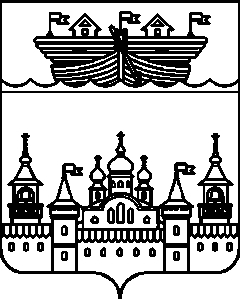 АДМИНИСТРАЦИЯ ВОЗДВИЖЕНСКОГО СЕЛЬСОВЕТАВОСКРЕСЕНСКОГО МУНИЦИПАЛЬНОГО РАЙОНАНИЖЕГОРОДСКОЙ ОБЛАСТИПОСТАНОВЛЕНИЕ10 января 2022 года 	№ 1Об организации воинского учёта граждан, пребывающих в запасеВо исполнение федеральных законов Российской Федерации от  «Об обороне», от  «О воинской обязанности и военной службе», от  «О мобилизационной подготовке и мобилизации в Российской Федерации» и постановлений Правительства Российской Федерации от  года № 1541 «Положение о воинском учёте» и от  года № 258 «Основные положения по бронированию граждан Российской Федерации, пребывающих в запасе Вооружённых сил Российской Федерации, федеральных органов исполнительной власти, имеющий запас, и работающих в органах государственной власти, органах местного самоуправления и организациях» администрация Воздвиженского сельсовета постановляет:1.Обязанности по ведению воинского учёта граждан, пребывающих в запасе, возложить на инспектора военно-учетного стола администрации Воздвиженского сельсовета Щербинину Софию Сергеевну.2.При убытии в отпуск, командировку, учёбу или на лечение Щербининой Софии Сергеевны временное исполнение обязанностей по ведению воинского учёта, пребывающих в запасе, возложить на заместителя главы администрации Цветкову Валентину Николаевну.3.Настоящее постановление довести до исполнителей и руководителей структурных подразделений.4.Контроль за исполнением постановления оставляю за собой.Глава администрации Воздвиженского сельсоветаВоскресенского муниципального района Нижегородской области                                                              И.Н.Охотников